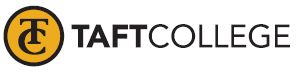 Agenda
Student Learning Outcomes Assessment steering CommitteeThursday, October 7, 20219am to 10am[instructions: To comply with the Brown Act, this agenda must be posted in the Administration window and on the Taft College Academic Senate Committees website at least seventy-two hours prior to the subcommittee meeting.]Call to OrderPublic CommentaryAction ItemsApproval of SLO Meeting Minutes – Thursday – September, 2, 2021Reports:Annual SLO Meeting will be: January 28, 2022 and January 29, 2022Friday SLO talks are open to all committee membersSee HandoutINFORMATIONALReview SLO ACCJC Team MeetingSLO Meeting Notes from Friday SLO Talks are in CANVASOld Business:Updated SLO Charterhttps://taftcollegeedu-my.sharepoint.com/:w:/g/personal/tmendoza_taftcollege_edu/ESUSAa6JxchNiivhXuA0j6wB4I_KGDfNNElj1wKHY_0Nmg?e=AxSCAoAcademic & Professional Mattershttp://committees.taftcollege.edu/academic-senate/academic-and-professional-matters/SLO Revision/New Course TemplateRubric for Quality of Learning Outcomeshttps://www.lamission.edu/slo/docs/Program%20SLO%20rubrics%20WASC.pdfSLO Review ProcessCurrent Process for Writing SLOshttp://www.taftcollege.edu/student-learning-outcomes/wp-content/uploads/sites/50/2016/07/Process-for-Writing-Course-Level-SLOs2.pdfAnnual Goals for CommitteeStudent representative attend SLO meetingsPrepare for SLO Day – Spring 2022 and Fall 2022New Business: Tech Review SLOsENGL2150ENGL2600BUSN2275ETHN1500ETHN2280HIST2230PSYC1018PHIL1521Discussion Items OtherThe next SLOASC meeting is: November 4, 2021Adjournment